Проводится набор в ВУЗы МЧС России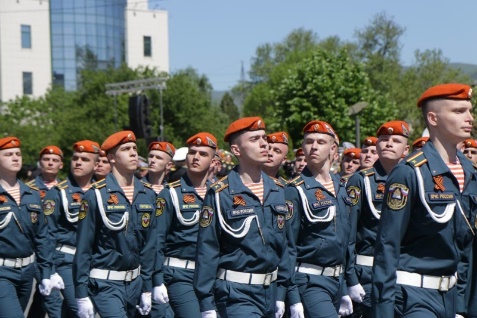 МЧС России по Самарской области проводит набор кандидатов из числа учащихся 11-х классов общеобразовательных учреждений, а также выпускников профессиональных образовательных учреждений на обучение по очной форме в образовательные организации высшего образования МЧС России.Академия Государственной противопожарной службы МЧС России (г. Москва):Направление подготовки – Пожарная безопасность (специалитет, 5 лет).Минимальный балл ЕГЭ для участия в конкурсе на поступление:Русский язык – 40 баллов;Математика – 39 баллов;Физика – 39 баллов.Дополнительные вступительные испытания: Математика, Физическая культура.Направление подготовки – Техносферная безопасность (бакалавриат, 4 года).Минимальный балл ЕГЭ для участия в конкурсе на поступление:Русский язык – 40 баллов;Математика – 39 баллов;Физика – 39 баллов.Дополнительные вступительные испытания: Математика, Физическая культура.Санкт-Петербургский университет Государственной противопожарной службы МЧС России имени Героя Российской Федерации генерала армии Е.Н. Зиничева    (г. Санкт-Петербург)Направление подготовки – Государственное и муниципальное управление (бакалавриат, 4 года).Минимальный балл ЕГЭ для участия в конкурсе на поступление:Русский язык – 40 баллов;Математика – 39 баллов;Обществознание – 45 баллов.Дополнительные вступительные испытания: Математика, Физическая культура.Направление подготовки – Техносферная безопасность (бакалавриат, 4 года).Минимальный балл ЕГЭ для участия в конкурсе на поступление:Русский язык – 40 баллов;Математика – 39 баллов;Физика – 39 баллов.Дополнительные вступительные испытания: Математика, Физическая культура.Направление подготовки – Судебная экспертиза (специалитет, 5 лет).Минимальный балл ЕГЭ для участия в конкурсе на поступление:Русский язык – 40 баллов;Обществознание – 45 баллов;История – 35 баллов.Дополнительные вступительные испытания: Математика, Физическая культура.Направление подготовки – Системный анализ и управление (бакалавриат, 4 года).Минимальный балл ЕГЭ для участия в конкурсе на поступление:Русский язык – 40 баллов;Математика – 39 баллов;Физика – 39 баллов.Дополнительные вступительные испытания: Математика, Физическая культура.Ивановская пожарно-спасательная академия Государственной противопожарной службы МЧС России (г. Иваново)Направление подготовки – Пожарная безопасность (специалитет, 5 лет).Минимальный балл ЕГЭ для участия в конкурсе на поступление:Русский язык – 40 баллов;Математика – 39 баллов;Физика – 39 баллов.Дополнительные вступительные испытания: Математика, Физическая культура.Направление подготовки – Техносферная безопасность (бакалавриат, 4 года).Минимальный балл ЕГЭ для участия в конкурсе на поступление:Русский язык – 40 баллов;Математика – 39 баллов;Физика – 39 баллов.Дополнительные вступительные испытания: Математика, Физическая культура.Уральский институт Государственной противопожарной службы МЧС России (г. Екатеринбург)Направление подготовки – Пожарная безопасность (специалитет, 5 лет).Минимальный балл ЕГЭ для участия в конкурсе на поступление:Русский язык – 40 баллов;Математика – 39 баллов;Физика – 39 баллов.Дополнительные вступительные испытания: Математика, Физическая культура.Выпускники школ поступают по целевой программе за счет Главного управления МЧС России по Самарской области.В период обучения обеспечиваются жильем, денежным довольствием, форменным обмундированием, питанием.По окончании учебного заведения выпускнику присваивается звание «лейтенант внутренней службы», и он направляется для дальнейшего прохождения службы в Главное управления МЧС России по Самарской области.На весь период обучения и прохождения службы по окончании учебного заведения действует отсрочка от призыва на срочную военную службу.По всем организационным вопросам, касающимся поступления в высшие учебные заведения Государственной противопожарной службы МЧС России, обращайтесь по адресу: г. Самара, ул. Галактионовская 193, Главное управление МЧС России по Самарской области, т. (846) 338-96-16 – Ерохин Константин Юрьевич.